А 1 четвергУрок 5Plan du cours.Pause phonétique. Le son [ы].Dialogue d’invitation. Le lexique (приглашать, в гости, быть против / за, много рассказывать, заниматся). Révision (жить, русский / говорить по-русски, национальности и стереотипы, предложный падеж / le locatif).Le locatif après le préposition « o » (говорить о, думать о, знать о, рассказывать о, помнить о…).Le lexique «Saisons » et « Temps » (сезоны / времена года, погода).Le pluriel irrégulier.Le lexique « Parties du corps » / « Части тела».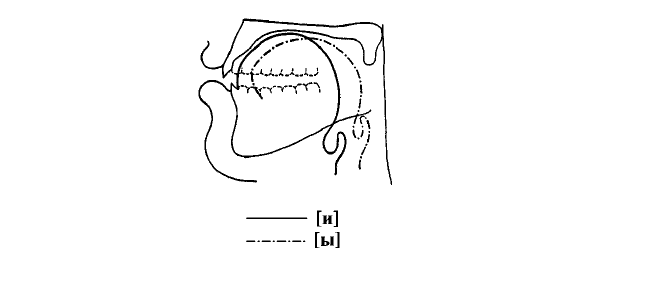 •Буква (lettre) Ы купила (a acheté) мыло (savon),
Им она посуду мыла (elle lavait la vaisselle).
Мыло мылилось и мыло,
Много сил у мыла было (le savon avait beaucoup de forces).•Мы услыхали от совы, ( Le hibou nous a dit)
Что нет слов на букву "Ы" (qu’il n’y a pas de mots qui commencent par "Ы")•Бобры и выдры  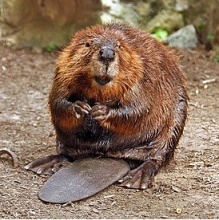 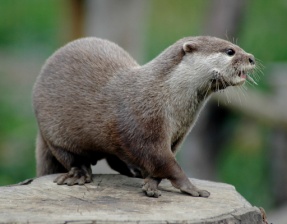 •Крысы быстро рыли ход,  (Les rats creusaient vite un fossé)
Чтоб не знал об этом кот,  (pour que le chat ne sache rien)
Чтобы мыши из буфета  (pour que les souris du buffet)
Сыр таскали и конфеты. (volaient du fromage et des bonbons)• Милая Мила мылась мылом. (Jolie Mila se lavait avec un savon) 
Намылилась и смыла 
- Так и мылась Мила. •Добры бобры идут в боры. Lisez le dialogue.– Сегодня у нас ужинает мой друг Джон. Я приглашаю его в гости (je l'invite chez nous).– О, как интересно!–Вы не против (vous n’êtes pas contre)? / против – за – Конечно (bien sûr), нет!– Садитесь (asseyez-vous)!– Спасибо!– Аня много рассказывала (raconter) мне о своих друзьях.– Аня нам тоже много рассказывала о тебе!– Это мои друзья Наталья и Антон.– Очень приятно!– Приятно познакомиться ! – Чем вы занимаетесь? (Qu’est-ce que vous faites dans la vie ?)– Я экономист.Приглашать 1Рассказывать 1Заниматься 1 – s'occuper deДавно и недавноChoisissez « давно» / «недавно» - а, б; в – répondez aux questions.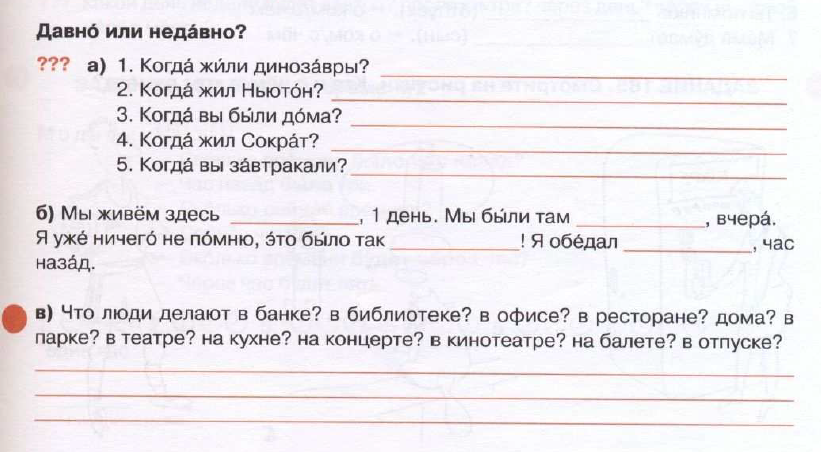 Faites les phrases selon le modèle.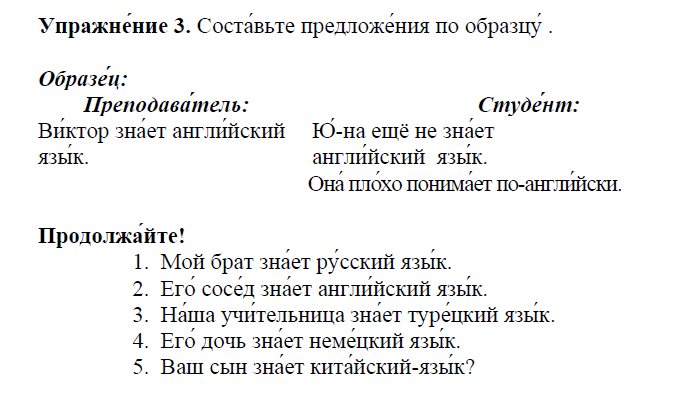 Faites les phrases selon le modèle.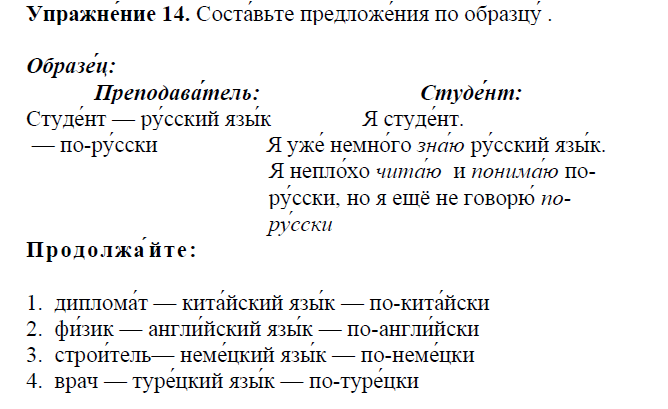 Répondez aux questions en utilisant le locatif.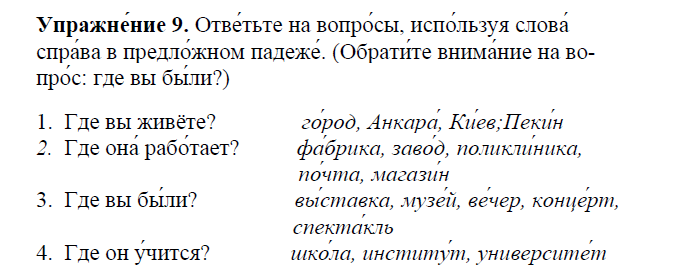 не только..., но и... — non seulement..., mais...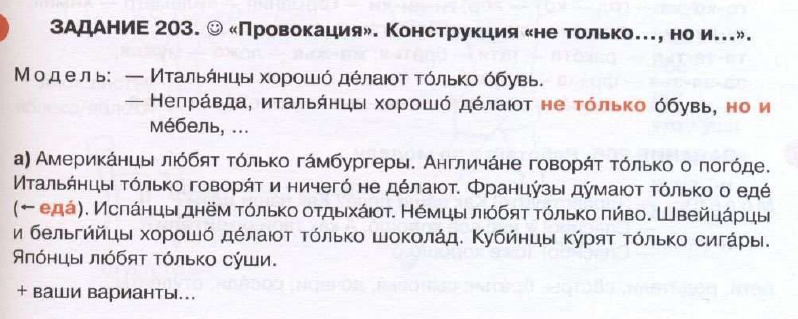 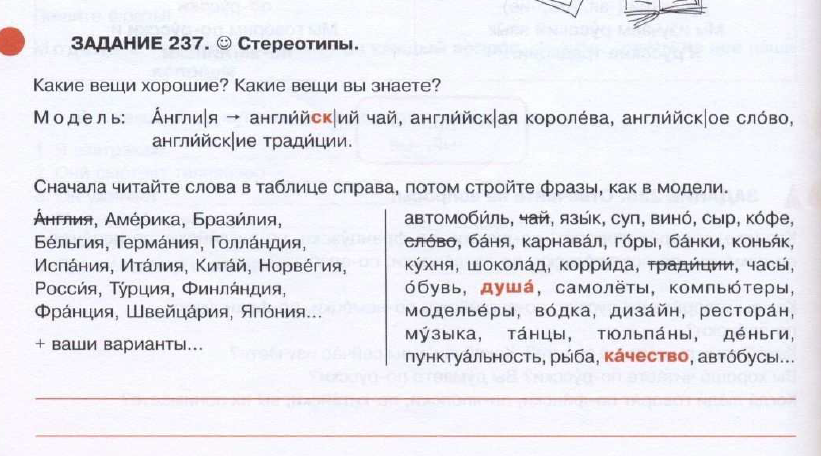 Le locatif après le préposition « o » (говорить о, думать о, знать о, рассказывать о, помнить о…).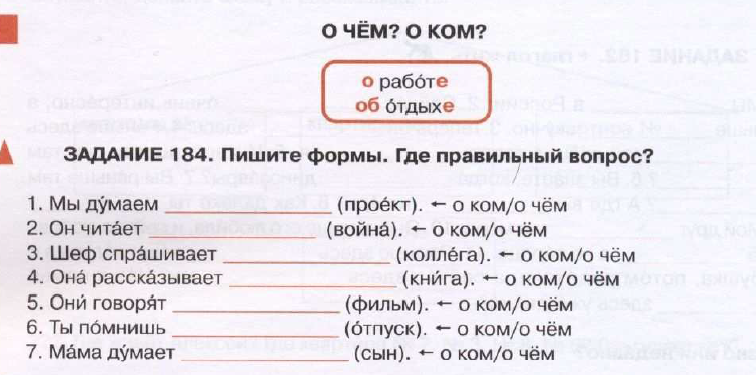 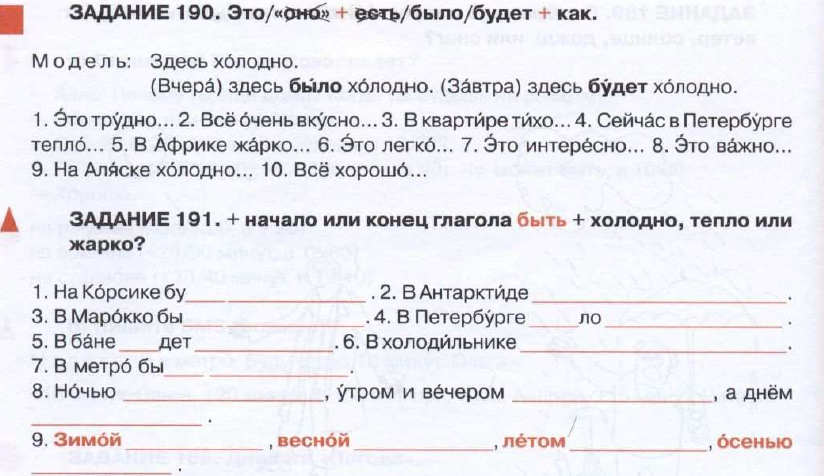 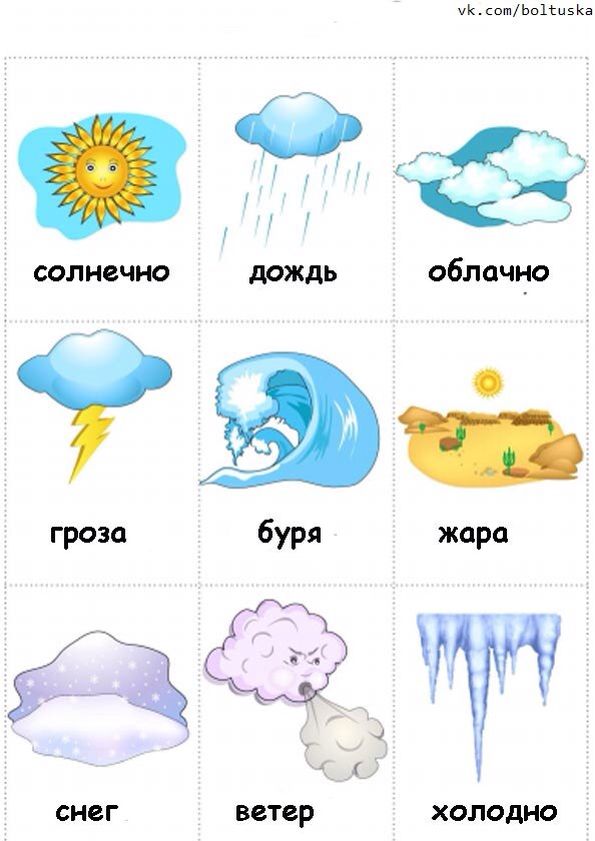 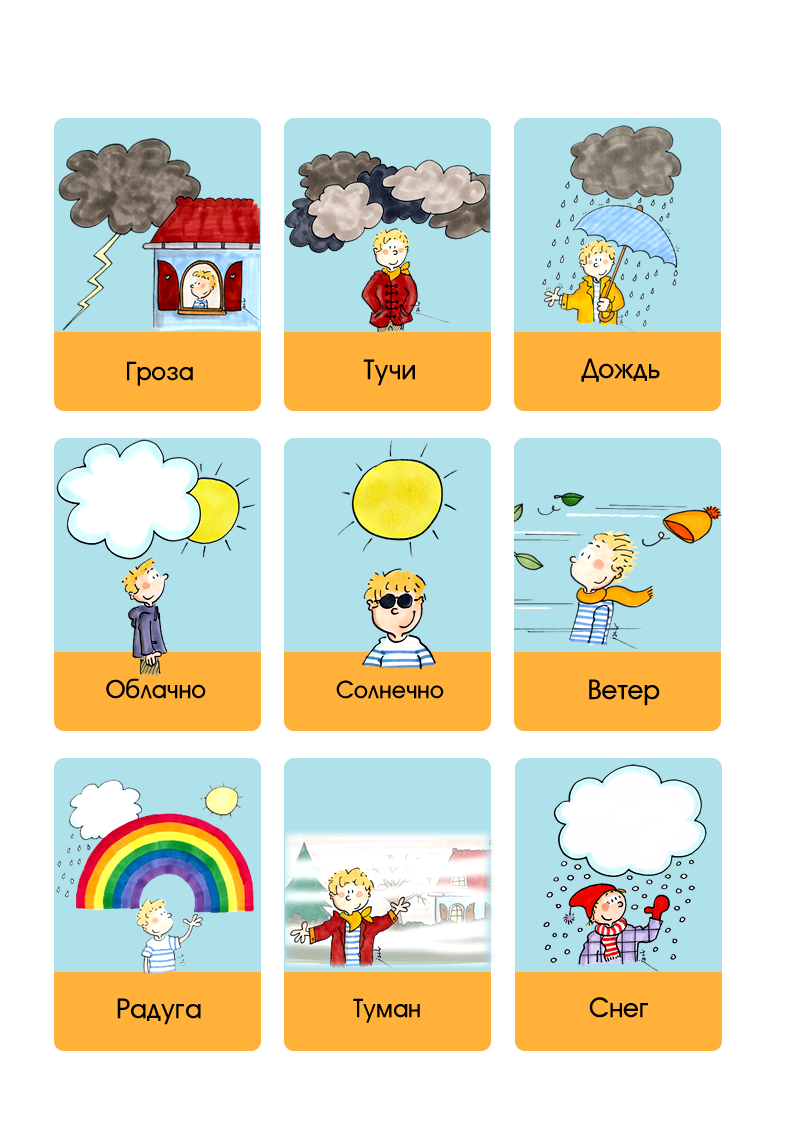 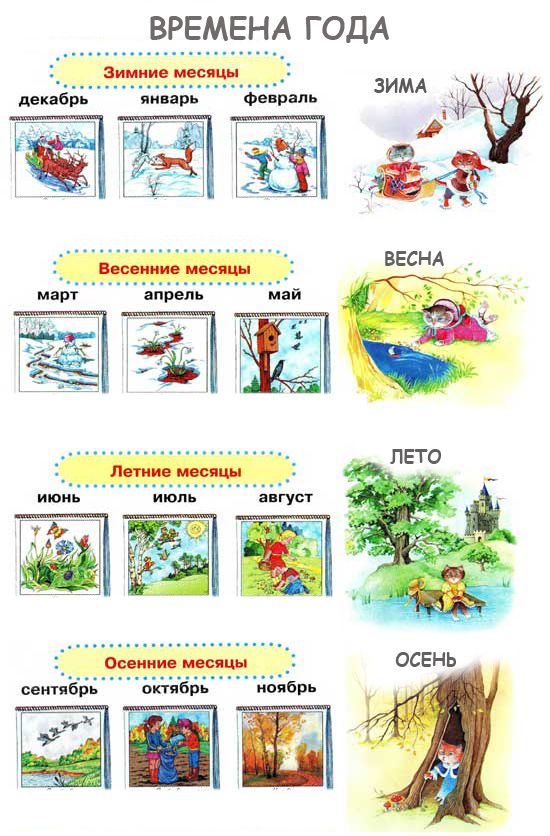 «На улице холодно»Галина Ивановна: — Здравствуйте, Людмила! Ну и холод сегодня!Людмила Петровна: — Добрый день, Галина! Да, сегодня, наверное, минус 15. А год назад, в ноябре, было плюс 6!Галина Ивановна: — Да, тогда не то, что сейчас! Тогда тепло было, солнце светило и никаких облаков.Людмила Петровна: — А теперь каждый день дождь, снег или град. Выйду на улицу – ничего не видно, потому что туман стоит.Галина Ивановна: — А вот когда я ещё молодая была, знаешь, какая погода была?Людмила Петровна: — Тогда после дождя всегда радуга, когда снег пройдёт, морозно и хорошо дышать.Галина Ивановна: — Да, когда мы были молоды, всё было не так…  Словарь:Холод (сильный) – froid (fort)Минус (сколько, градус) +Плюс (сколько, в градусах) - ТеплоСолнце (светит) – le soleil brilleОблако – nuage Дождь (идет) – il pleutСнег (идет, падает) – il neigeГрад - grêleТуман (стоит) - brouillard ; brume ; brouillasseПогода – temps Радуга - arc-en-ciel , радужныйМорозно - il gèleСветить 2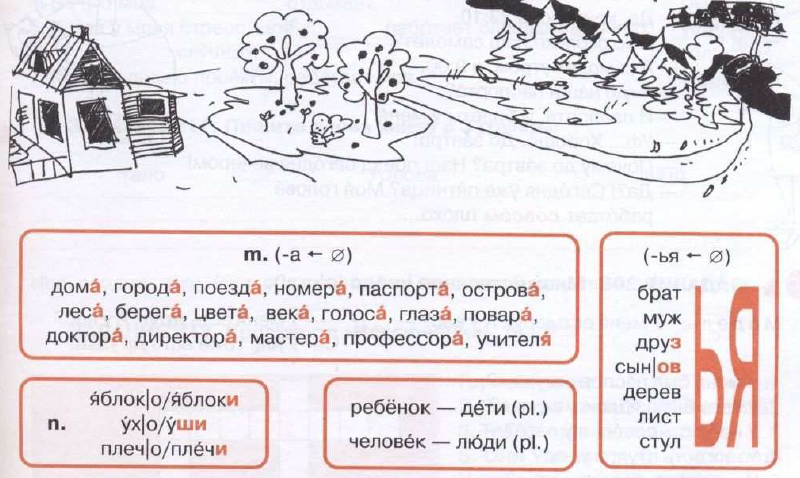 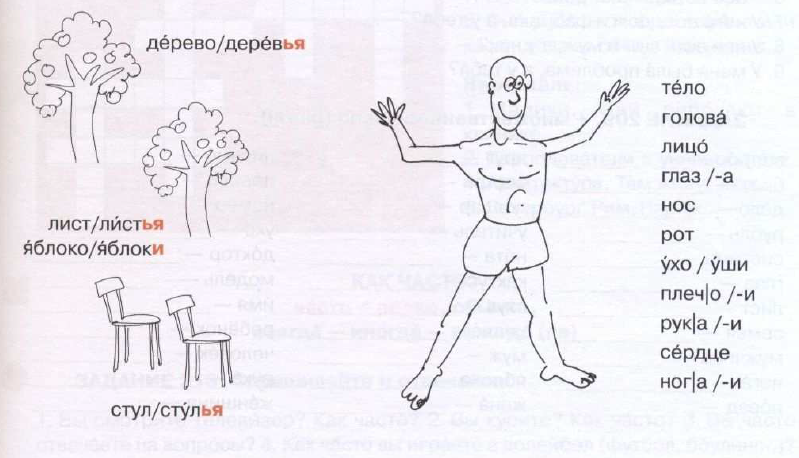 СловарьГород - villeПоезд – train Остров - îleЛес – forêtБерег - bord , rivage ; côte ; riveЦвет - couleurВек - siècleГолос - voixПовар - cuisinierЯблоко - pommeУхо - oreilleПлечо - épauleДерево – arbreСердце - coeurНога – pied , jambeРука - main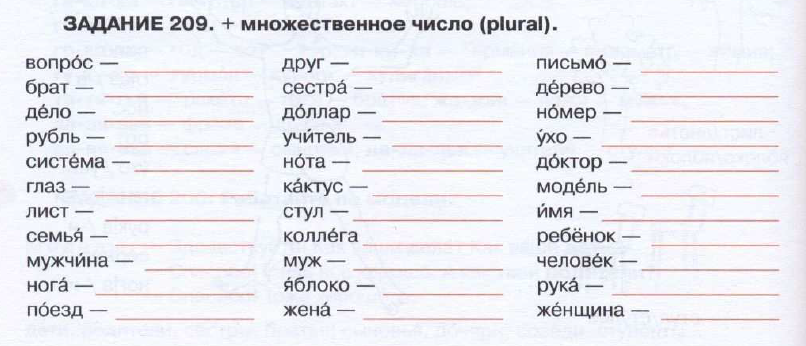 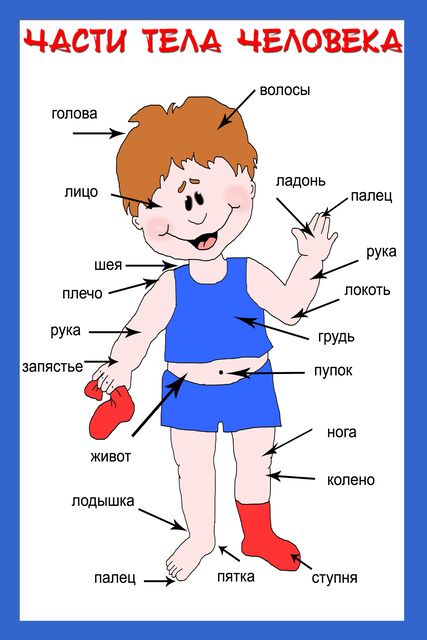 Choisissez les mots à droite.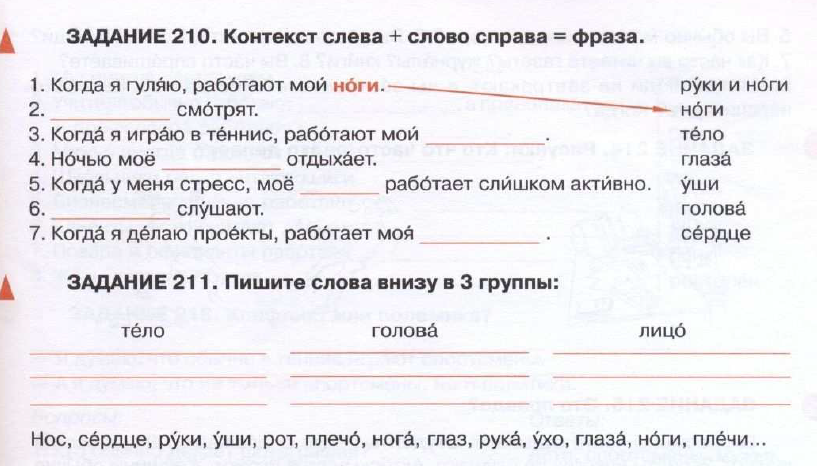 Домашнее задание / Devoir.Finissez les exercices de la séance (par écrit).Le lexique « Parties du corps » et « le temps » à apprendre.Faites 10 phrases avec le locatif après la préposition « o ».Lisez le dialogue « Во сколько ваш поезд? / Quand arrive votre train».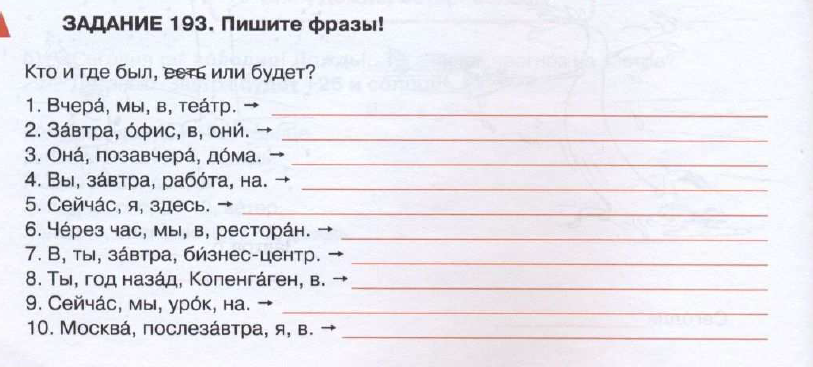 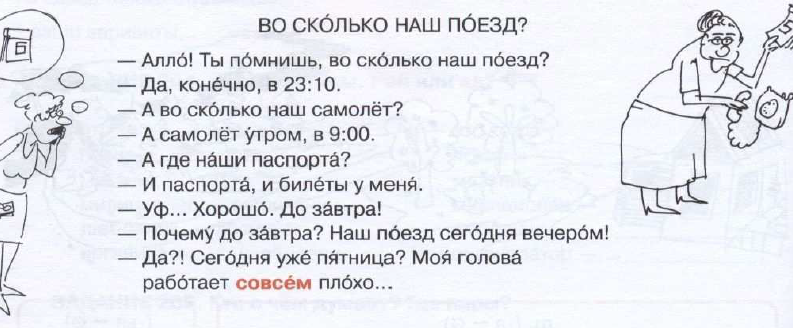 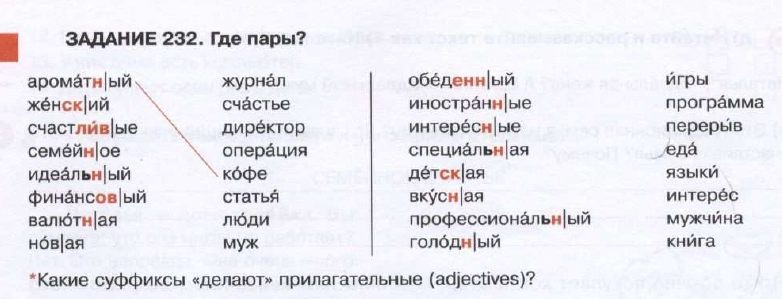 Donnez les nationalités.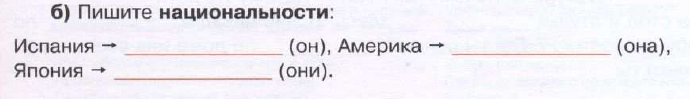 Choisissez entre le passé et le présent.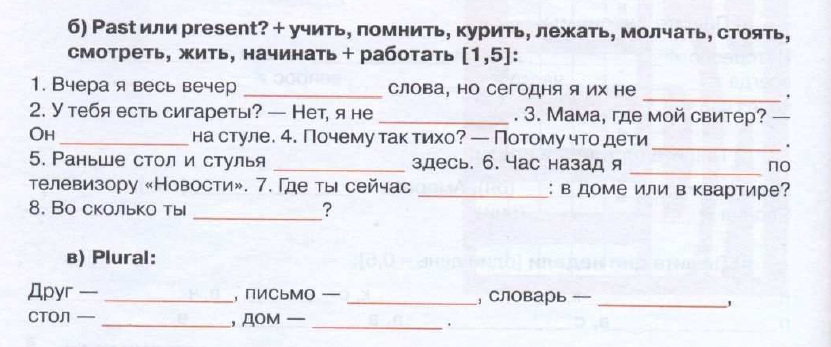 PrésentPasséFuturЯ занима́юсьТы занима́ешьсяон/она/оно занима́етсямы занима́емсявы занима́етесьони занима́ютсяя (он) занима́лсяя (она) занима́ласьты (он) занима́лсяты (она) занима́ласьон занима́лсяона занима́ласьоно занима́лосьмы занима́лисьвы занима́лисьони занима́лисьЯ буду занима́тьсяТы будешь занима́тьсяон/она/оно будет занима́тьсямы будем занима́тьсявы будете занима́тьсяони будут занима́тьсяДавно - il y a longtemps (que) я его видел давно — il y a longtemps que je l'ai vu это было давно — il y a longtemps de cela он уже давно не был у нас — il y a longtemps qu'il n'est pas venu chez nousНедавно - dernièrement, récemment, depuis peu, il n'y a pas longtemps; tantôt (только что) syn.это случилось недавно — cela s'est passé il n'y a pas longtempsPrésentPasséFuturЯ свечу́Ты све́тишьон/она/оно све́титмы све́тимвы све́титеони све́тятЯ буду свети́тьТы будешь свети́тьон/она/оно будет свети́тьмы будем свети́тьвы будете свети́тьони будут свети́тьсвети́лсвети́ласвети́лосвети́ли